   Smer: Ekonomski tehničar   III godina   PITANJA: 	Definisanje upravljanja.Model upravljanja.Definisanje planiranja.Načela planiranja.Metodi planiranja.Plan kao instrument planiranja.Podela planova prema vremenu za koje se donose.Podela planova prema elementima proizvodnje.Podela planova prema poslovnim funkcijama i poslovnim jedinicama.Definisanje organizovanja.Sadržina funkcije organizovanja.Analiza i sinteza poslova.Metodi departmanizacije.Pojam i nastanak decentralizacije.Principi decentralizacije upravljanja.Vrste poslovnih jedinica prema stepenu njihove samostalnosti.Svojinski oblici organizovanja privrednih subjekata.Integracioni oblici organizovanja preduzeća.Definisanje vođenja preduzeća.Komunikacija u organizaciji.Motivacija u organizaciji.Definisanje vođstva kao menadžerske sposobnosti.Autoritet i vođstvo. Stilovi vođstva.Definisanje organizacionog ponašanja.Organizaciona kultura. Organizaciona klima.Pojam kadrova. Osnove planiranja kadrova.Prijem radnika u preduzeće. Uključivanje novih radnika u kolektiv.Obučavanje kadrova. Napredovanje.Definisanje kontrolisanja poslovanja preduzeća.Vrste kontrole.Proces kontrole. Organizacija kontrole.Menadžer. Podela menadžera.Diferenciranje pojmova: preduzetnik, menadžer i lider.Znanja i sposobnosti menadžeraNagrađivanje menadžera.Razvoj, obuka i obrazovanje menadžer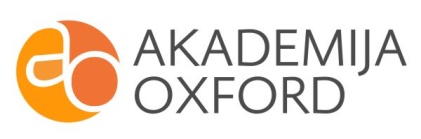 